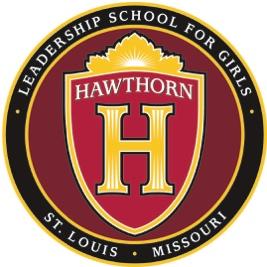 Hawthorn Board of Directors MeetingMonday, November 12, 2018       1901 N. Kingshighway Blvd., St. Louis, MO 63113Conference Call Number: 1 (515) 739-1030     Meeting ID: 102-640-373#Our Mission Statement: Hawthorn Leadership School for Girls provides a safe, nurturing and stimulating environment that enables young women from diverse backgrounds to achieve academic success in a college preparatory program and to become leaders in their communities and professions.Call to OrderPublic Comment (please sign in)Approval of Consent Agenda (2 minutes)Committee Reports/Discussion Finance (45 minutes)Governance (5 minutes)Building & Grounds (5 minutes)People & Culture (5 minutes)Foundation Report (5 minutes)Executive Director’s Report (10 Minutes)Transition UpdatesClosed Session to discuss litigation, personnel decisions, staff/student discipline mattersNew Business/Board Q and A  AdjournHawthorn Board of Directors MeetingConsent Agenda(Applicable documentation distributed to the Board)Approval of the Minutes of the prior meetings of the Board of Directors Approval of Check Ledgers